Book Week Scotland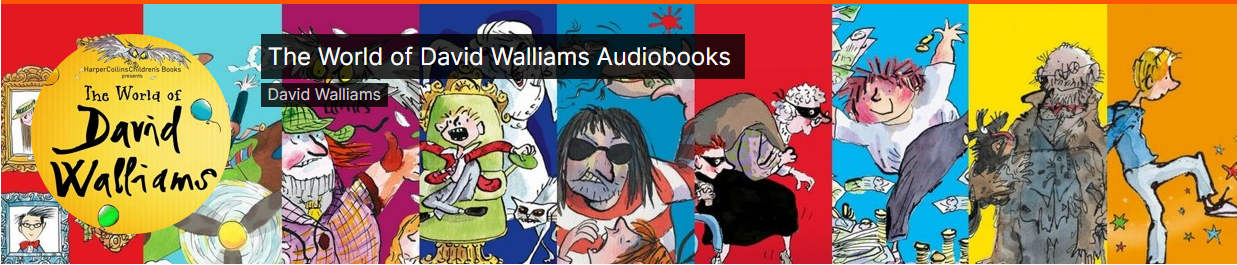 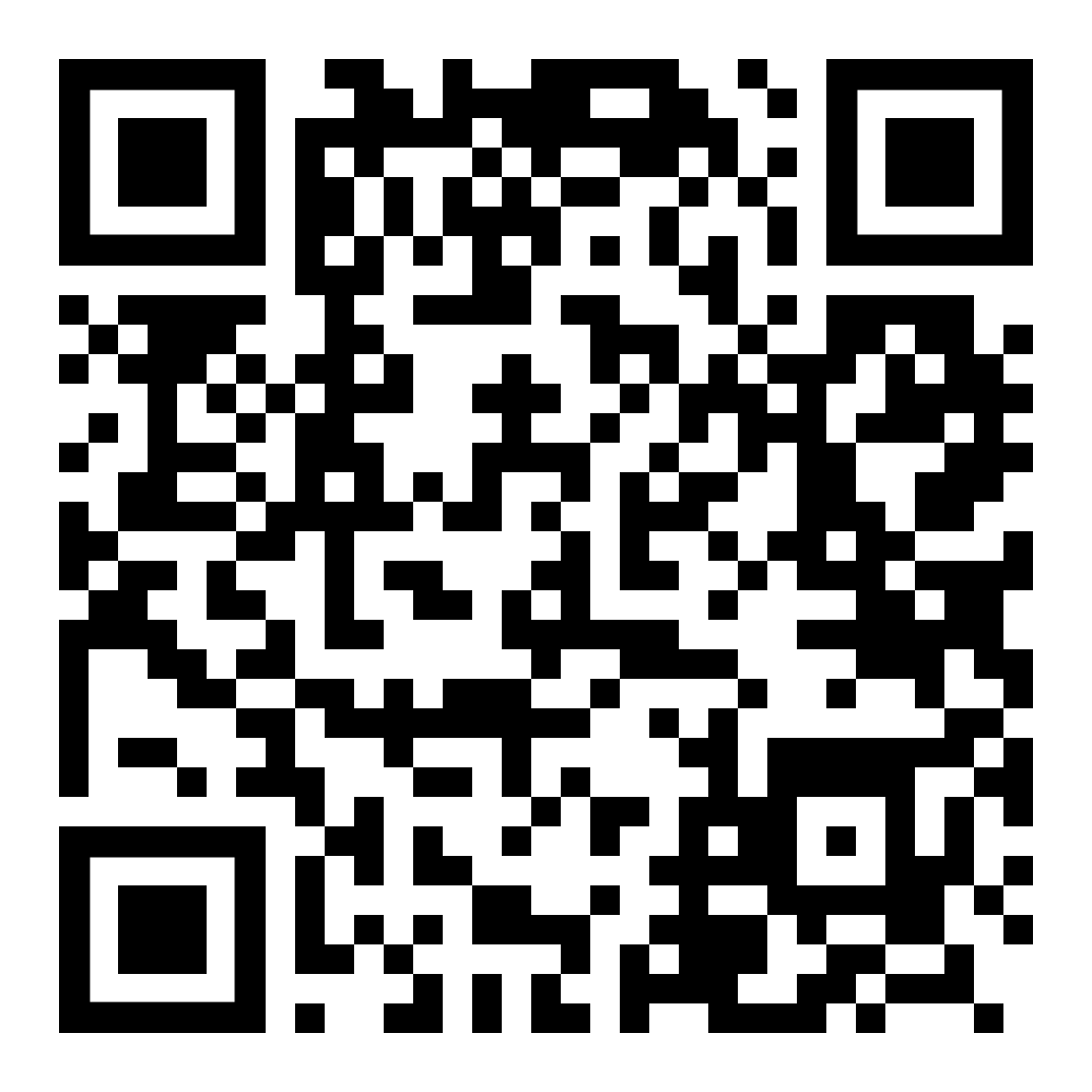 